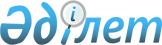 О назначении Дутбаева Н.Н. Председателем Комитета национальной безопасности Республики КазахстанУказ Президента Республики Казахстан от 23 января 2006 года N 28



      Назначить Дутбаева Нартая Нуртаевича Председателем Комитета национальной безопасности Республики Казахстан.

      

Президент




      Республики Казахстан


					© 2012. РГП на ПХВ «Институт законодательства и правовой информации Республики Казахстан» Министерства юстиции Республики Казахстан
				